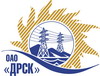 Открытое акционерное общество«Дальневосточная распределительная сетевая  компания» Протокол заседания  закупочной комиссиипо выбору поставщикаПредмет закупки: поставка продукции «Автошины» для филиала ОАО «ДРСК» - «ЭС ЕАО» способом открытого электронного запроса предложений (ОЗП ЭТП).Плановая стоимость:– 816 000 руб. без НДС.Председатель Закупочной комиссии:Юхимук В.А. – заместитель ген. директора по логистике и обеспечению управленческой деятельности  ОАО «ДРСК».Заместитель председателя:Коржов С.А. –  директор по МТО  ОАО «ДРСК».Члены комиссии:Моторина О.А. – начальник ОКЗ ОАО «ДРСК»;Машкина О.П.  – начальник ОМТС ОАО «ДРСК»;Шахрай А.Г. – начальник транспортной службы ОАО «ДРСК»;Гиберт С.Н. – инженер 2 категории транспортной службы ОАО «ДРСК»;Забелин П.В. – начальник СМТО филиала ОАО «ДРСК» - «ЭСЕАО»;Хромов С.Л. - заместитель начальника департамента - начальник отдела методологии, контроля и сводной отчетности закупок департамента закупок ОАО «РАО Энергетические системы Востока».Ответственный секретарь Закупочной комиссии: Бражников Д.С. - инженер ОКЗ ОАО «ДРСК».СЛУШАЛИ: инженера ОКЗ ОАО «ДРСК» - Д.С. БражниковаВОПРОСЫ ЗАСЕДАНИЯ ЗАКУПОЧНОЙ КОМИССИИ:1.Об одобрении отчета об оценке Предложений	Согласно ГКПЗ 2012 год раздел 4.2., закупка № 691 был подготовлен приказ ОАО «ДРСК» № 130 от 28.02.2012 года о проведении закупочной процедуры по выбору поставщика на поставку продукции: «Автошины» для филиала ОАО «ДРСК» - «ЭС ЕАО».Извещение о проведении открытого запроса предложений было размещено на торговой электронной площадке «b2b-energo» в разделе «Публикации о торгах» за № 155636 от 19.06.2012 г., на внешнем сайте ОАО «ДРСК» в разделе «Закупки».По завершении срока действия объявлений № 155636 выразили желание участвовать следующие организации: ООО «ДВТК» г. Юбилейный, ООО «АвтоШинКомплект» г.Подольск.Были рассмотрены коммерческие предложения 2 (двух) Участников, а именно: ООО «ДВТК» г. Юбилейный, ООО «АвтоШинКомплект» г.Подольск представленные на бумажном носителе в подтверждение коммерческих заявок, прикрепленных в торговой системе «b2b-energo». Члены Закупочной комиссии изучили все поступившие ценовые и технические предложения. 2. О признании  предложений соответствующими (несоответствующими) условиям запроса предложенийПредложения ООО «ДВТК» г. Юбилейный, ООО «АвтоШинКомплект» г.Подольск  признаются полностью соответствующими условиям запроса предложений. 3. О ранжировке ценовых ПредложенийВ соответствии с документацией запроса предложений, предлагается ранжировать Предложения в следующем порядке:1 место: ООО «ДВТК» г. Юбилейный Стоимость с учетом НДС – 844 000,00 руб. (Цена без НДС: 715 254,24 руб.). В цену продукции включены все налоги и обязательные платежи, все скидки, а также транспортные расходы. Срок поставки: до 30.08.2012 г. Условия оплаты: в течение 30 дней с момента поступления товара на склад Заказчика (до 30.09.2012 г.). Гарантийный срок: 12 месяцев. Настоящее Предложение имеет правовой статус оферты и действительно до 30 июля .2 место: ООО «АвтоШинКомплект» г. Подольск. Стоимость с учетом НДС – 840 654,00 руб. (Цена без НДС: 712 418,64 руб.). В цену продукции включены все налоги и обязательные платежи, все скидки, а также транспортные расходы. Срок поставки: до 30.08.2012 г. Условия оплаты: 30 календарных дней с момента отгрузки. Гарантийный срок: 12 месяцев. Настоящее Предложение имеет правовой статус оферты и действительно до 02 октября .Для наглядности, ранжировка ценовых предложений сведена в табличную форму:4. Об определении Победителя открытого Запроса предложений «b2b-energo».Комиссия на своем заседании рассмотрела материалы Предложений и приняла решение признать Победителем  открытого запроса предложений («b2b-energo») на поставку продукции: «Автошины» для филиала ОАО «ДРСК» - «ЭС ЕАО»  – ООО «ДВТК» г. Юбилейный Стоимость с учетом НДС – 844 000,00 руб. (Цена без НДС: 715 254,24 руб.). В цену продукции включены все налоги и обязательные платежи, все скидки, а также транспортные расходы. Срок поставки: до 30.08.2012 г. Условия оплаты: в течение 30 дней с момента поступления товара на склад Заказчика (до 30.09.2012 г.). Гарантийный срок: 12 месяцев. Настоящее Предложение имеет правовой статус оферты и действительно до 30 июля .РЕШИЛИ:1.	Принять к сведению и одобрить отчет об оценке Предложений2.	Признать Предложения ООО «ДВТК» г. Юбилейный, ООО «АвтоШинКомплект» г.Подольск признаются полностью соответствующими условиям запроса предложений («b2b-energo»). 3.	Утвердить ранжировку Предложений:1 место: ООО «ДВТК» г. Юбилейный 2 место: ООО «АвтоШинКомплект» г. Подольск4.	Признать Победителем открытого запроса предложений («b2b-energo») на поставку продукции: «Автошины» для филиала ОАО «ДРСК» - «ЭС ЕАО»  – ООО «ДВТК» г. Юбилейный Стоимость с учетом НДС – 844 000,00 руб. (Цена без НДС: 715 254,24 руб.). В цену продукции включены все налоги и обязательные платежи, все скидки, а также транспортные расходы. Срок поставки: до 30.08.2012 г. Условия оплаты: в течение 30 дней с момента поступления товара на склад Заказчика (до 30.09.2012 г.). Гарантийный срок: 12 месяцев. Настоящее Предложение имеет правовой статус оферты и действительно до 30 июля .РЕЗУЛЬТАТЫ ГОЛОСОВАНИЯ:«За» _____ членов закупочной комиссии.«Против» _____ членов закупочной комиссии.«Воздержалось» _____ членов закупочной комиссии.ПОДПИСИ ЧЛЕНОВ ЗАКУПОЧНОЙ КОМИССИИ:г. Благовещенск№№п/пНаименование участника закупочной процедурыплановая цена  лота, в руб. без учета НДСПредложенная стоимость на поставку продукции, в руб.Предложенная стоимость на поставку продукции, в руб.Ранжировочное место№п/пНаименование участника закупочной процедурыплановая цена  лота, в руб. без учета НДСбез НДСс учетом НДСРанжировочное место1ООО «ДВТК» г. Юбилейный816 000715 254,24844 000,0012ООО «АвтоШинКомплект» г. Подольск816 000712 418,64840 654,002Председатель Закупочной комиссии:Юхимук В.А.- заместитель генерального директора по логистике и обеспечению управленческой деятельности  «___»_________2012г.__________________Заместитель председателя Закупочной комиссии: Коржов С.А.-  директор по МТО ОАО «ДРСК».«___»_________2012г.__________________Члены Закупочной  комиссии:Моторина О.А. – начальник ОКЗ ОАО «ДРСК»«___»_________2012г.__________________Машкина О.П. - начальник ОМТС ОАО «ДРСК»«___»_________2012г.__________________Шахрай А.Г. – начальник ТС ОАО «ДРСК» «___»_________2012г.__________________Забелин П.В. – начальник СМТО филиала ОАО «ДРСК» - «ЭСЕАО»«___»_________2012г.__________________Хромов С.Л. - заместитель начальника департамента закупок – начальник отдела методологии, контроля и сводной отчетности ОАО «РАО ЭС Востока»«___»_________2012г.__________________Ответственный секретарь Закупочной комиссии: Бражников Д.С. – инженер ОКЗ ОАО «ДРСК»«___»_________2012г.__________________